Pruszków, dn. 04 maja 2021 r.WSR 061.2.2021Sprawozdanie z przebiegu i wyników konsultacji projektu „Strategii Rozwoju Miasta Pruszkowa na lata 2021-2030”Działając na podstawie art. 6 ust. 6 ustawy z dnia 6 grudnia 2006 r. o zasadach prowadzenia polityki rozwoju (tj. Dz. U. z 2019 r. poz. 1295 ze zm.) oraz uchwały nr XXXIII.344.2021 
z dnia 28 stycznia 2021 r. w sprawie szczegółowego trybu i harmonogramu opracowania projektu Strategii Rozwoju Miasta Pruszkowa na lata 2021-2030, przedstawiam niniejsze sprawozdanie z przebiegu i wyników konsultacji projektu „Strategii Rozwoju Miasta Pruszkowa na lata 2021-2030”:Przedmiot konsultacji: „Strategia Rozwoju Miasta Pruszkowa na lata 2021-2030”Podstawa prawna przeprowadzenia konsultacji: Art. 6 ust. 6 ustawy z dnia 6 grudnia 2006 r. o zasadach prowadzenia polityki rozwoju (tj. Dz. U. z 2019 r. poz. 1295 ze zm.) oraz uchwała nr XXXIII.344.2021 z dnia 28 stycznia 2021 r. w sprawie szczegółowego trybu i harmonogramu opracowania projektu Strategii Rozwoju Miasta Pruszkowa 
na lata 2021-2030.Cel konsultacji: zebranie opinii, uwag i propozycji mieszkańców Miasta Pruszkowa,  sąsiednich gmin i ich związków, lokalnych partnerów społecznych i gospodarczych oraz Dyrektora Regionalnego Zarządu Gospodarki Wodnej w Warszawie do projektu Strategii Rozwoju Miasta Pruszkowa na lata 2021-2030.Termin konsultacji: od 3 marca 2021 r. do 6 kwietnia 2021 r.Podmiot przeprowadzający konsultacje: Prezydent Miasta Pruszkowa.Formy przeprowadzenia konsultacji: pisemne wyrażenie opinii, uwag i propozycji na załączonym Formularzu przesłanym na adres: Urząd Miasta Pruszkowa 
ul. J.I. Kraszewskiego 14/16, 05-800 Pruszków, przekazanym osobiście w siedzibie Urzędu Miasta Pruszkowa lub drogą mailową przesyłając zeskanowany Formularz 
na adres e-mail: wsr@miasto.pruszkow.pl oraz podczas spotkania konsultacyjnego 
w formule online w dniu 26 marca 2021 r. o godz. 13:00. Rejestracja osób chętnych 
do wzięcia udziału w spotkaniu odbywała się do dnia  18 marca 2021 r. pod podanym adresem w zaproszeniu. Informacja o sposobie promowania konsultacji: Projekt Strategii Rozwoju Miasta Pruszkowa na lata 2021-2030 oraz Formularz zgłaszania opinii, uwag i propozycji opublikowano na oficjalnej stronie Miasta Pruszkowa w zakładce „Strategia Rozwoju Miasta 2021-2030” oraz na stronie BIP w zakładce „Konsultacje społeczne”. Informacja o konsultacjach dostępna była również w miejskich mediach społecznościowych oraz na tablicy ogłoszeń Urzędu Miasta PruszkowaInformacja o uczestnikach konsultacji: w toku konsultacji społecznych wzięły udział 4 osoby, w tym:1 osoba złożyła opinie, uwagi i propozycje za pomocą wiadomości mailowej oraz uczestniczyła w spotkaniu konsultacyjnym;2 osoby złożyły opinie, uwagi i propozycje wyłącznie za pomocą Formularza;1 osoba uczestniczyła wyłącznie w spotkaniu konsultacyjnym.Ustosunkowanie się do zgłoszonych uwag wraz z uzasadnieniem: w toku konsultacji społecznych, w dniach od  3 marca 2021 r. do 
6 kwietnia 2021 r., zgłoszone zostały następujące uwagi:W ramach konsultacji społecznych, w dniu 26 marca 2021 roku o godz. 13.00 odbyło się spotkanie konsultacyjne projektu Strategii Rozwoju Miasta Pruszkowa na lata 2021-2030 w trybie online. W spotkaniu wzięli udział przedstawiciele Zespołu ds. opracowania projektu Strategii Rozwoju Miasta Pruszkowa na lata 2021-2030, eksperci z Wielkopolskiej Akademii Nauki i Rozwoju oraz dwóch zgłoszonych uczestników. Podczas prezentacji przedstawiono etapy prac nad strategią, strukturę strategii, wyniki badań ankietowych, misję, wizję oraz cele i działania strategiczne zaplanowane w Mieście Pruszków na lata 2021-2030. Zostały poruszone kwestie zgłoszone w formie pisemnej przedstawione w powyższej tabeli, które wyjaśniono podczas spotkania.Serdecznie dziękujemy za Państwa zaangażowanie w proces konsultacji.	Prezydent Miasta Pruszkowa		    Paweł Makuch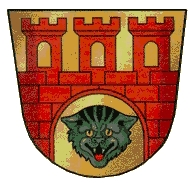 PREZYDENT   M I A S T A   P R U S Z K O W Aul. Kraszewskiego 14/16 05-800 Pruszkówtel.: 22 735 87 77e-mail: prezydent@miasto.pruszkow.plLp.Część dokumentu, do którego odnosi się uwagaTreść uwagiPropozycja zmianyRozstrzygnięcie/
stanowisko gminyUzasadnienie 1.Zapisy dotyczące tożsamości, ochrony krajobrazu, zasobów środowiska, zwiększenia bioróżnorodności, kapitału społecznegoBrakBrak propozycji zmian na tym etapie, zasugerowanie rozpatrzenia pomysłów dotyczących rozwoju geoturystyki w Mieście w kolejnych edycjach tworzenia Strategii.BrakNie dotyczy przedmiotu konsultacji.2.Wprowadzenie s. 6-8Na czym ma praktycznie polegać zmiana w zarządzaniu projektami realizowanymi od 2021 PRZED i PO wdrożeniu strategii. Jaki wpływ na strategie miał system dystrybucji unijnych funduszy w Polsce.Opis prac zawiera sformułowanie o "wyjściu poza utarte schematy i wypracowanie niestandardowych rozwiązań". Dlaczego były potrzebne niestandardowe rozwiązania i na czym one polegały? Co projekt na tym zyskał?Dlaczego nad strategią nie pracowała cała Rada Miasta, czyli wszyscy reprezentanci mieszkańców. Skąd w tej grupie tylu urzędników, na 30 osób mamy 9 przedstawicieli wydziałów, 6 przedstawicieli spółek miejskich/na utrzymaniu miasta, 6 przedstawicieli różnych organizacji, 4 radnych, 4 przedstawicieli podwykonawcy, 1 mieszkańca. Skoro 60% ankietowanych mieszkańców chciało zmian w dostępie do opieki zdrowotnej – dlaczego nie było w tej grupie żadnego przedstawiciela służby zdrowia? Skoro rozmawia się m.in. o kulturze, dlaczego nie było przedstawicieli placówek muzealnychCzy to co czytamy w dokumencie jest uzgodnione z uczestnikami jako wspólne stanowisko? Jaka była rola urzędników a jaka rola włodarzy miasta a jaka wyników ankiet? Mieszkańcy nie są w stanie zastąpić władz w podejmowaniu strategicznych decyzji. Warto wiedzieć jaki jest wkład koncepcyjny władz.-BrakWymienione pytania są natury organizacyjnej, nie wskazują na konkretną propozycję zmiany w dokumencie, który był przedmiotem konsultacji.3.Wnioski z diagnozy sytuacji społecznej s. 10-12Warto tu dać odnośnik do odpowiednich informacji w załączniku. Uwaga dotyczy także kolejnych stron.-Nie uwzględnionoWnioski z diagnozy mają charakter syntetyczny, podsumowujący diagnozę, dlatego nie sposób przypisać im odnośników do informacji z diagnozy.4.Wnioski z diagnozy sytuacji społecznej s. 10-12Jakie dane potwierdzają tezę, że dodatnie saldo migracji to osoby z wyższym wykształceniem, skoro w dokumencie nie ma przekrojowych danych w podziale na wykształcenie. Wnioski nie do weryfikacji, mogą być błędne. Nota bene gęstość zaludnienia zbliżona już do Warszawy.-UwzględnionoDoprecyzowano opis.5.Wnioski z diagnozy sytuacji społecznej s. 10-12W sprawie oferty edukacyjnej: skoro mamy “zróżnicowany poziom nauczania i realizacji podstawy programowej” to wniosek ze “Miasto Pruszków konsekwentnie realizuje politykę edukacyjną” jest nieuprawniony; Mam nadzieję ze potrzeba rozwoju placówek oświatowych jest w zadaniach operacyjnych, rozumianego nie tylko jako przebudowa budynków, ale przede wszystkim jako podniesienie poziomu nauczania.-Nie uwzględnionoOsoba zgłaszająca nie wskazała propozycji zmian.6.Wnioski z diagnozy sytuacji społecznej s. 10-12Trudno zgodzić się z wnioskiem ze mamy “dobrze rozwiniętą infrastrukturę sportowo-rekreacyjną” czy “rozwiniętą baza kulturalna”. W jakich obiektach sportowych zarządzanych przez CKiS trzeba podnosić dach o centymetry, żeby mogły się w nich odbywać zawody sportowe? A może to już jest zrobione. Basen obecny nadaje się do modernizacji. Gdzie galerie sztuki czy teatry?-Nie uwzględnionoOsoba zgłaszająca nie wskazała propozycji zmian.7.Wnioski z diagnozy sytuacji społecznej s. 10-12W dokumencie nie widzę danych statystycznych właściwych dla kategorii kultura fizyczna, sport i rekreacja. Wg danych GUS istotny wzrost nastąpił po 2014, ale wyniki nie są jednoznaczne. Ćwiczący ogółem w 2018 to 2064 (w 2016 to 2130, w 2014 to 781), zdecydowana większość to osoby do 18 roku życia (1 871 osób w 2018, w 2016 to 1 985, w 2014 to 686) czyli wygląda na to, że w ostatnich latach oferta była skierowana w zasadzie do uczniów, Nie wiemy, czy czytelnictwo spada czy rośnie ani ilu mieszkańców nie odwiedziło naszych muzeów w ogóle, ile tylko raz itd. Wydaje się, że oferta KAMYKA skierowana jest przede wszystkim do UTW lub dzieci i w praktyce niewiele powiększa ofertę kulturalną, biorąc pod uwagę także tematy spotkań. Bez tych danych trudno stawiać tezy i wyciągać wnioski.-Nie uwzględnionoWnioski z diagnozy mają charakter syntetyczny. Z kolei diagnoza nie jest inwentaryzacją stanu istniejącego, bez uwzględniania lokalnej specyfiki. Diagnoza jednostki administracyjnej to szczegółowy opis sytuacji samej jednostki, jak i jej otoczenia. Bardzo ważną funkcją diagnozy jest wyselekcjonowanie informacji potrzebnych w procesie planowania. Przed przystąpieniem do diagnozy konieczna jest wstępna selekcja potrzebnych informacji, co pozwala na uniknięcie chaosu i natłoku informacji.W pracach nad „Strategią rozwoju Miasta Pruszkowa na lata 2021-2030” podstawą wyboru analizowanych dziedzin było:  doświadczenie w sporządzaniu analiz, zdrowy rozsądek, intuicja oraz znajomość analizowanej jednostki. Dzięki znajomości analizowanej jednostki ograniczono pole dociekań lub nadano różną wagę analizowanym zagadnieniom, z uwzględnieniem lokalnej specyfiki.Przeprowadzona diagnoza stała się podstawą do sformułowania  wniosków z diagnozy.Szczegółowe informacje na temat doboru lub braku poszczególnych wskaźników w diagnozie zostały uzasadnione w uwagach poniżej.8.Wnioski z diagnozy sytuacji społecznej s. 10-12Zważywszy, że wg danych GUS, w ciągu 5 lat oddano w Pruszkowie 460 nowych budynków mieszkalnych, teza, że “w najbliższych latach będzie utrzymywać się popyt na … nieruchomości mieszkaniowe...” jest problematyczna z różnych powodów.-Nie uwzględnionoWnioski z diagnozy mają charakter syntetyczny. Z kolei diagnoza nie jest inwentaryzacją stanu istniejącego, bez uwzględniania lokalnej specyfiki. Diagnoza jednostki administracyjnej to szczegółowy opis sytuacji samej jednostki, jak i jej otoczenia. Bardzo ważną funkcją diagnozy jest wyselekcjonowanie informacji potrzebnych w procesie planowania. Przed przystąpieniem do diagnozy konieczna jest wstępna selekcja potrzebnych informacji, co pozwala na uniknięcie chaosu i natłoku informacji.W pracach nad „Strategią rozwoju Miasta Pruszkowa na lata 2021-2030” podstawą wyboru analizowanych dziedzin było:  doświadczenie w sporządzaniu analiz, zdrowy rozsądek, intuicja oraz znajomość analizowanej jednostki. Dzięki znajomości analizowanej jednostki ograniczono pole dociekań lub nadano różną wagę analizowanym zagadnieniom, z uwzględnieniem lokalnej specyfiki.Przeprowadzona diagnoza stała się podstawą do sformułowania  wniosków z diagnozy.Szczegółowe informacje na temat doboru lub braku poszczególnych wskaźników w diagnozie zostały uzasadnione w uwagach poniżej.9.Wnioski z diagnozy sytuacji gospodarczej s.13- 14Wygląda na brak danych do uzasadnienia wniosku, że mamy “wysoki wskaźnikiem rozwoju przedsiębiorczości” skoro w załączniku wskazano tylko dwie dane: liczba podmiotów gospodarczych i udział bezrobotnych w liczbie ludności w wieku produkcyjnym. Skoro nie analizowano danych np. o strukturze zatrudnienia, o miejscach pracy na terenie miasta, dynamiki wzrostu i strukturze przedsiębiorstw w latach 2015-2019, liczba firm to naprawdę żaden wskaznik. Liczba i struktura pracujących: nie ma, przeciętne miesięczne wynagrodzenie brutto w gminie: nie ma, jakie źrodla utrzymania: nie ma, liczba i struktura bezrobotnych: nie ma. Ile osób jest objętych opieką społeczną, jaka są tendencje w ciagu ostanich 5 czy 10 lat? Struktura przedsiębiorstw wg wielkości zatrudnienia: nie ma, rodzaje pkd, no nic tu nie ma. No i co ma do sytuacji gospodarczej dostęp do wodociągów i kanalizacji, ktoś nie wiedział o czym pisać.-Uwzględniono w części (por. uwaga nr 33 
i 34)Wnioski z diagnozy mają charakter syntetyczny. Z kolei diagnoza nie jest inwentaryzacją stanu istniejącego, bez uwzględniania lokalnej specyfiki. Diagnoza jednostki administracyjnej to szczegółowy opis sytuacji samej jednostki, jak i jej otoczenia. Bardzo ważną funkcją diagnozy jest wyselekcjonowanie informacji potrzebnych w procesie planowania. Przed przystąpieniem do diagnozy konieczna jest wstępna selekcja potrzebnych informacji, co pozwala na uniknięcie chaosu i natłoku informacji.W pracach nad „Strategią rozwoju Miasta Pruszkowa na lata 2021-2030” podstawą wyboru analizowanych dziedzin było:  doświadczenie w sporządzaniu analiz, zdrowy rozsądek, intuicja oraz znajomość analizowanej jednostki. Dzięki znajomości analizowanej jednostki ograniczono pole dociekań lub nadano różną wagę analizowanym zagadnieniom, z uwzględnieniem lokalnej specyfiki.Przeprowadzona diagnoza stała się podstawą do sformułowania  wniosków z diagnozy.Szczegółowe informacje na temat doboru lub braku poszczególnych wskaźników w diagnozie zostały uzasadnione w uwagach poniżej.10.Wnioski z diagnozy sytuacji gospodarczej s.13- 14W raporcie mamy podaną liczbę przedsiębiorstw w poszczególnych sekcjach, bez podsumowania. Nie podano kluczowych informacji dostępnych w danych GUS dla 2019: z tych ok 10 tys. firm (10237) prawie wszystkie (9917) to małe firmy maks. kilkuosobowe, prawie 8 tys. to osoby fizyczne prowadzące działalność gospodarczą, 428 firm wyrejestrowano. Liczba podmiotów zarejestrowanych w Pruszkowie w latach 2015-2019 na tle innych miast, czyli Legionowa, Wołomina czy Otwocka jest wyższa, ale te miasta mają mniej mieszkańców. Tzw. “dominująca branża” to w większości handel detaliczny, co też widać w danych GUS, wystarczy sprawdzić, Pominięto liczbę bezrobotnych: wg danych GUS dla Pruszkowa bezrobotni zarejestrowani wg stanu na koniec czerwca 2019 to 964 osób, na koniec grudnia 846 osób, na koniec czerwca 2020 to 1059 osób, na koniec grudnia 2020 to już 1141 osob.-Uwzględniono w części (por. uwaga nr 33 
i 34)Wnioski z diagnozy mają charakter syntetyczny. Z kolei diagnoza nie jest inwentaryzacją stanu istniejącego, bez uwzględniania lokalnej specyfiki. Diagnoza jednostki administracyjnej to szczegółowy opis sytuacji samej jednostki, jak i jej otoczenia. Bardzo ważną funkcją diagnozy jest wyselekcjonowanie informacji potrzebnych w procesie planowania. Przed przystąpieniem do diagnozy konieczna jest wstępna selekcja potrzebnych informacji, co pozwala na uniknięcie chaosu i natłoku informacji.W pracach nad „Strategią rozwoju Miasta Pruszkowa na lata 2021-2030” podstawą wyboru analizowanych dziedzin było:  doświadczenie w sporządzaniu analiz, zdrowy rozsądek, intuicja oraz znajomość analizowanej jednostki. Dzięki znajomości analizowanej jednostki ograniczono pole dociekań lub nadano różną wagę analizowanym zagadnieniom, z uwzględnieniem lokalnej specyfiki.Przeprowadzona diagnoza stała się podstawą do sformułowania  wniosków z diagnozy.Szczegółowe informacje na temat doboru lub braku poszczególnych wskaźników w diagnozie zostały uzasadnione w uwagach poniżej.11.Wnioski z diagnozy sytuacji gospodarczej s.13- 14Zupełnie inaczej oceniam coroczną nadwyżkę operacyjną (średnio prawie 40 mln i 14% dochodów ogółem). Nie zgadzam się ze stwierdzeniem, że to “pozytywny aspekt planowania i wykonywania dochodów i wydatków bieżących Miasta” wręcz przeciwnie, jest to dla mnie dowodem, że budżet jest robiony na kolanie-Nie uwzględnionoWysoki wskaźnik nadwyżki operacyjnej potwierdza fakt, że w analogicznych latach wskaźnik ten był na poziomie 8% dla grupy porównawczej (por. dane z MRL), 10% dla województwa i 9% dla kraju.12.Wnioski z diagnozy sytuacji gospodarczej s.13- 14Dochody na jednego mieszkańca na rosną istotnie (5 497,79 w 2019, 4 878,74 w 2018, 5 076,96 w 2017, 4 030,37 w 2016, 3 082,44 w 2015 wg danych GUS), ale np. udział dochodów własnych budżetu Miasta łącznie z udziałami w podatkach centralnych (PIT i CIT) w dochodach ogółem zmniejszył się z poziomu 75% do poziomu 58%. Pytanie czy takie skoki oznaczają stabilizację dochodów czy niekoniecznie. Wydaje się, że pominięto wpływ czynników zewnętrznych, efektywność polityki pomocy społecznej na poziomie krajowym, sytuację gospodarczą i społeczną w kraju i regionie itd.-Nie uwzględnionoKształtowanie się struktury dochodów w Mieście zostało wyjaśnione na str. 72.13.Wnioski z diagnozy sytuacji przestrzennej s.15-16Proces niekontrolowanej suburbanizacji jest kluczowy dla diagnozy. W literaturze spotyka się skutki opisywane w kilku aspektach: przestrzennym, społecznym, ekonomicznym, to diagnoza, która wg mnie powinna być kluczowa dla strategii (za Mateusz Gliwiński: Przyczyny i skutki niekontrolowanej suburbanizacji), wg mnie tych skutków nie ma w dokumencie, dlatego w kolejnych uwagach je przytaczam.-Nie uwzględnionoZjawisko to zostało wyjaśnione m.in. na str. 10, 11, 15, 22, 76.14.Ocena sytuacji Miasta s.17-18Wynik uzyskano z wyboru 5 z 26 możliwości. Zwracam uwagę, że specyfikacja ankiety wpływa na wynik, jeśli na liście nie było np. opieki nad zabytkami to ten obszar nie został oceniony i nie jest wskazany jako słaby punkt itd-Nie uwzględnionoW ankiecie mieszkańcy oceniali 6 obszarów funkcjonowania Miasta.15.Pożądane priorytety rozwojowe s.18-19Nie widzę poprarcia dla tezy, że mieszkańcy chcieli przede wszystkim zmian w infrastrukturze: Wg mnie jest inaczej: chcieli przede wszystkim poprawy dostępu do usług medycznych ( z 524 ankiet jest 317 takich wskazań czyli 60%). Na wynik ankiet wpłynęło, ile możliwości wyboru było w danej grupie ( ja to nazywam 100 pytań, we wspomnianym dokumencie opisano to jako 9 pytań). Jeśli pogrupujemy specyfikacje (przedstawione na Ryc. 6. Główne priorytety rozwoju Miasta Pruszkowa według ankietowanych) na infrastrukturę, usługi społeczne i ochronę środowiska i dodamy punkty uzyskamy 1375 w grupie tzw uslug społecznych. W grupie infrastury technicznej jest tych wskazań o ok 500 mniej. Ankieta z tezą.-Nie uwzględnionoBiorąc pod uwagę, że mieszkańcy mogli wskazać na 15 działań związanych z usługami społecznymi (których nie można bezpośrednio przypisać do obszaru infrastruktury technicznej lub ochrony środowiska) oraz na 7 działań z zakresu infrastruktury technicznej, należy uwzględnić średnią z tych dziedzin, aby wniosek był poprawny. W związku z tym średnia z tych dziedzin (biorąc pod uwagę, że odpowiedzi na to pytanie było 2666, a nie 524 – ankietowani w tym pytaniu mogli zaznaczyć 5 odpowiedzi) wyniosła 4% dla obszaru infrastruktury technicznej oraz 3% dla usług społecznych.16.Analiza SWOT z uwzględnieniem elementów partycypacji społecznej s 21-22Chyba każdy rozumie, że położenie miasta ma inna rolę niż karta mieszkańca czy monitoring, niektóre wymienione wg mnie mają wagi bliskie zero, bo są silnie podatne na bieżące zmiany-Nie uwzględnionoW pracach nad „Strategią rozwoju gminy Pruszków”:-  dokonano identyfikacji poszczególne elementy analizy SWOT: silnych i słabych strony oraz szans i zagrożeń, - określono na wstępie pożądany dla danego dokumentu poziom jej szczegółowości, - dokonano wartościowania poszczególnych elementów analizy SWOT, koncentrując się na czynnikach najważniejszych, czynnikach istotnych dla rozwoju gminy, a w ostatniej kolejności na pozostałych problemach i możliwościach rozwojowych gminy.Kolejność, w jakiej wymienione są dane czynniki w analizie SWOT świadczy o stopniu istotności danego zjawiska na rozwój Miasta.17.Analiza SWOT z uwzględnieniem elementów partycypacji społecznej s 21-22Na sytuacje w gminie ma wpływ wiele obszarów: powinno podlegać ponad 20 obszarów: infrastruktura techniczna, rynek pracy i rozpoznanie głównych trendów rozwojowych lokalnych firm, sytuacja finansowa gminy, sytuacja finansowa mieszkańców, oświata i wychowanie, położenie geograficzne, demografia, gospodarka , zagospodarowanie przestrzenne, kultura, opieka społeczna, bezpieczeństwo publiczne, służba zdrowia, rolnictwo, mieszkalnictwo, turystyka i rekreacja, współpraca z innymi podmiotami, zarządzanie gminą, środowisko przyrodnicze, współpraca zagraniczna , leśnictwo, historia/zabytki czy sytuacja polityczna. Tu wiele istotnych obszarów zostało pominiętych a inne zostały uszczegółowione.-Nie uwzględnionoW analizie SWOT skoncentrowano się na czynnikach najważniejszych, następnie czynnikach istotnych dla rozwoju gminy, a w ostatniej kolejności na pozostałych problemach i możliwościach rozwojowych gminy, reszta obszarów dotyczących rozwoju gminy oraz wynikających z zadań własnych gminy została zanalizowana w części diagnostycznej.18.Analiza SWOT z uwzględnieniem elementów partycypacji społecznej s 21-22Dobrze rozwinięta baza kulturalna czy wysoki poziom rozwoju przedsiębiorczości jest bardzo dyskusyjne-Nie uwzględnionoBrak uzasadnienia lub propozycji zmian.19.Misja i wizja s.24Misja “Pruszków to Twoje, moje Miasto” wg mnie ma negatywne konotacje typu twoje-moje, czy co-je-twoje-to-je-moje. Zważywszy, że misja ma odpowiadać m.in. na pytanie co jest naszym priorytetem, wg mnie to nie jest dobry kierunek.-Nie uwzględnionoBrak uzasadnienia lub propozycji zmian.20.Misja i wizja s.24Możemy wyróżnić cztery rodzaje strategii, będące wynikiem analizy SWOT/TOWS: 1.Strategia agresywna (maxi-maxi) –do wykorzystania, jeżeli w danej organizacji przeważają mocne strony, natomiast w otoczeniu organizacji dominują szanse. Strategia ta polega na silnej ekspansji i rozwoju, przy maksymalnym wykorzystaniu mocnych stron i szans. 2.Strategia konserwatywna (maxi-mini) –do zastosowania wówczas, gdy w danej organizacji występuje przewaga mocnych stron, jednak potencjał organizacyjny jest poddawany niekorzystnemu układowi uwarunkowań zewnętrznych. Strategia ta polega na podejmowaniu takich działań, które bazując na mocnych stronach organizacji będą przezwyciężać zagrożenia występujące w otoczeniu. 3.Strategia konkurencyjna (mini-maxi) –wykorzystuje się ją wówczas, gdy w danej organizacji przeważają słabe strony, natomiast w otoczeniu dominują szanse. Polega ona na eliminowaniu słabych stron organizacji oraz poprawy jej pozycji konkurencyjnej przez maksymalne wykorzystanie szans sprzyjających rozwojowi. 4.Strategia defensywna (mini-mini)–ma zastosowanie wówczas, gdy w danej organizacji dominują słabe strony, a otoczenie charakteryzuje się przewagą czynników rodzących zagrożenie dla organizacji. Strategia ta polega na zapewnieniu organizacji przetrwania poprzez podejmowanie działań mających na celu przeciwdziałanie słabym stronom i zewnętrznym zagrożeniom-Nie uwzględnionoAnaliza SWOT/TOWS pozwala na zebranie i uporządkowanie dotychczasowych informacji, ich selekcję i wartościowanie oraz przejście do wyborów strategicznych. Traktowana jest jako swoisty „pomost” między częścią diagnostyczną a projekcyjną każdej strategii. Przez niektórych autorów nie jako „metoda”, ale „procedura, łącząca wiele różnych metod badawczych, która porządkuje ich stosowanie i umożliwia przejrzystą prezentację wyników”.Rozwiązania stosowane w pracach nad dokumentami strategicznymi jednostek samorządu terytorialnego różnią się jednak między sobą zarówno w aspekcie zakresu, szczegółowościanalizy, jak i metod identyfikacji czynników czy ustalania ich wpływu na rozwój jednostki.W obowiązujących strategiach rozwoju analiza SWOT jest najczęściej spotykanym narzędziem analitycznym, o długiej tradycji w zarządzaniu strategicznym w sferze biznesu, a także o rosnącym znaczeniu w sektorze administracji publicznej. Zazwyczaj autorzy poprzestają na samej analizie SWOT, bez rozwinięcia analizy wzajemnego oddziaływania TOWS/SWOT, ze względu na specyfikę dokumentów strategicznych jest oraz wielość i złożoność zadań własnych i zleconych realizowanych przez samorząd. Z tego też powodu odchodzi się od jednoznacznego określania rodzaju strategii (agresywna, konserwatywna, konkurencyjna, defensywna).W pracach nad „Strategią rozwoju Miasta Pruszkowa na lata 2021-2030”:-  dokonano identyfikacji poszczególne elementy analizy SWOT: silnych i słabych stron oraz szans i zagrożeń, - określono na wstępie pożądany dla danego dokumentu poziom jej szczegółowości, - dokonano wartościowania poszczególnych elementów analizy SWOT, koncentrując się na czynnikach najważniejszych, czynnikach istotnych dla rozwoju gminy, a w ostatniej kolejności na pozostałych problemach i możliwościach rozwojowych gminy. Przeprowadzona analiza pozwoliła określić obecną pozycję jednostki oraz potencjalne strategie rozwoju. 21.Misja i wizja s.24Analiza SWOT/TOWS z użyciem wag i 8 tabel w których nadaje się wagi poszczególnym obserwacjom i na tej podstawie liczy się punkty w 8 tabelach, pozwala matematycznie wspomóc decyzje która z powyższych 4 strategii jest właściwa. Nie zrobiono tego. Intuicyjnie zakładam, że powinniśmy stosować strategię defensywną. Wizja powinna obrazować cel strategii. Wizja ”Pruszków to ekologiczne, nowoczesne i bezpieczne miasto. To miejsce, w którym żyjemy, tworzymy wspólnotę, za którą jesteśmy odpowiedzialni. Pruszków to My!“ jest niejasna z punktu widzenia wyboru jednego z czterech kierunków.-Nie uwzględnionoAnaliza SWOT/TOWS pozwala na zebranie i uporządkowanie dotychczasowych informacji, ich selekcję i wartościowanie oraz przejście do wyborów strategicznych. Traktowana jest jako swoisty „pomost” między częścią diagnostyczną a projekcyjną każdej strategii. Przez niektórych autorów nie jako „metoda”, ale „procedura, łącząca wiele różnych metod badawczych, która porządkuje ich stosowanie i umożliwia przejrzystą prezentację wyników”.Rozwiązania stosowane w pracach nad dokumentami strategicznymi jednostek samorządu terytorialnego różnią się jednak między sobą zarówno w aspekcie zakresu, szczegółowościanalizy, jak i metod identyfikacji czynników czy ustalania ich wpływu na rozwój jednostki.W obowiązujących strategiach rozwoju analiza SWOT jest najczęściej spotykanym narzędziem analitycznym, o długiej tradycji w zarządzaniu strategicznym w sferze biznesu, a także o rosnącym znaczeniu w sektorze administracji publicznej. Zazwyczaj autorzy poprzestają na samej analizie SWOT, bez rozwinięcia analizy wzajemnego oddziaływania TOWS/SWOT, ze względu na specyfikę dokumentów strategicznych jest oraz wielość i złożoność zadań własnych i zleconych realizowanych przez samorząd. Z tego też powodu odchodzi się od jednoznacznego określania rodzaju strategii (agresywna, konserwatywna, konkurencyjna, defensywna).W pracach nad „Strategią rozwoju Miasta Pruszkowa na lata 2021-2030”:-  dokonano identyfikacji poszczególne elementy analizy SWOT: silnych i słabych stron oraz szans i zagrożeń, - określono na wstępie pożądany dla danego dokumentu poziom jej szczegółowości, - dokonano wartościowania poszczególnych elementów analizy SWOT, koncentrując się na czynnikach najważniejszych, czynnikach istotnych dla rozwoju gminy, a w ostatniej kolejności na pozostałych problemach i możliwościach rozwojowych gminy. Przeprowadzona analiza pozwoliła określić obecną pozycję jednostki oraz potencjalne strategie rozwoju. 22.Strony 25-49Nie rozumiem który model strategii jest wybrany, ani agresywny, ani defensywny. Cele strategiczne do dyskusji, cele operacyjne nie realizują strategicznego (np. pozytwny wizerunek miasta nie wpływa na ofertę społeczną, system gospodarki odpadami (który i tak być musi) nie zapewnia zrównoważonego rozwoju gospodarczego itd..)-Nie uwzględnionoAnaliza SWOT/TOWS pozwala na zebranie i uporządkowanie dotychczasowych informacji, ich selekcję i wartościowanie oraz przejście do wyborów strategicznych. Traktowana jest jako swoisty „pomost” między częścią diagnostyczną a projekcyjną każdej strategii. Przez niektórych autorów nie jako „metoda”, ale „procedura, łącząca wiele różnych metod badawczych, która porządkuje ich stosowanie i umożliwia przejrzystą prezentację wyników”.Rozwiązania stosowane w pracach nad dokumentami strategicznymi jednostek samorządu terytorialnego różnią się jednak między sobą zarówno w aspekcie zakresu, szczegółowościanalizy, jak i metod identyfikacji czynników czy ustalania ich wpływu na rozwój jednostki.W obowiązujących strategiach rozwoju analiza SWOT jest najczęściej spotykanym narzędziem analitycznym, o długiej tradycji w zarządzaniu strategicznym w sferze biznesu, a także o rosnącym znaczeniu w sektorze administracji publicznej. Zazwyczaj autorzy poprzestają na samej analizie SWOT, bez rozwinięcia analizy wzajemnego oddziaływania TOWS/SWOT, ze względu na specyfikę dokumentów strategicznych jest oraz wielość i złożoność zadań własnych i zleconych realizowanych przez samorząd. Z tego też powodu odchodzi się od jednoznacznego określania rodzaju strategii (agresywna, konserwatywna, konkurencyjna, defensywna).W pracach nad „Strategią rozwoju Miasta Pruszkowa na lata 2021-2030”:-  dokonano identyfikacji poszczególne elementy analizy SWOT: silnych i słabych stron oraz szans i zagrożeń, - określono na wstępie pożądany dla danego dokumentu poziom jej szczegółowości, - dokonano wartościowania poszczególnych elementów analizy SWOT, koncentrując się na czynnikach najważniejszych, czynnikach istotnych dla rozwoju gminy, a w ostatniej kolejności na pozostałych problemach i możliwościach rozwojowych gminy. Przeprowadzona analiza pozwoliła określić obecną pozycję jednostki oraz potencjalne strategie rozwoju. 23.Strony 25-49Niektóre cele operacyjne np. “NOWOCZESNA, ATRAKCYJNA I ESTETYCZNA PRZESTRZEŃ PUBLICZNA) wymagają prawdopodobnie zmian własnościowych w tym wykupu gruntów przez miasto, bez tego niektóre procesy zapewne nie będą możliwe do powstrzymania. To istotne dla określenia kierunków inwestycji.-Nie uwzględnionoBrak propozycji zmian. W strategii, zgodnie z zapisami Ustawy o samorządzie gminnym, określono kierunki działań podejmowanych dla osiągnięcia celów strategicznych.24.Strony 25-49Miarą osiągniecia celu nie powinna być wysokość nakładów finansowych tylko miary funkcjonalne np.czas dojazdu do pracy czy poczucie bezpieczeństwa mieszkańców czy jakość powietrza. Bo taki system miar nie jest efektywny, ile byśmy nie wzięli dofinansowań czy z ilu programów byśmy nie skorzystali to kluczowe jest co przez to osiągnięto.-Nie uwzględnionoW strategii, zgodnie z zapisami Ustawy o samorządzie gminnym, określono kierunki działań podejmowanych dla osiągnięcia celów strategicznych, oczekiwane rezultaty planowanych działań, w tym w wymiarze przestrzennym, oraz wskaźniki ich osiągnięcia, a także system realizacji strategii, w tym wytyczne do sporządzania dokumentów wykonawczych oraz ramy finansowe i źródła finansowania. Ponadto rezultaty, tak jak cele,muszą być weryfikowalne i mierzalne.25.Strony 25-49Wg mnie ta cała część, kluczowa, jest do przepracowania pod kątem maksymalnego ograniczenia negatywnych skutków suburbanizacji, w tym opisanych powyżej. Dlatego uwagi szczegółowe nie maja sensu.-Nie uwzględnionoDziałania przyjęte w strategii mają na celu m.in. ograniczenie negatywnych skutków suburbanizacji, co przedstawiono na str. 26.26.Informacje ogólne s 52-53Mamy ryc. 10. Położenie Miasta Pruszkowa na tle aglomeracji warszawskiej z opisem: “położenie Pruszkowa w pobliżu węzłów komunikacji drogowej i kolejowej zapewnia łatwy dojazd do miasta i dobre połączenia z Warszawą” ale schematu komunikacji nie ma.-Nie uwzględnionoNa ryc. 10 przedstawiono położenie komunikacyjne Miasta Pruszkowa.27.Informacje ogólne s 52-53Wśród linii kolejowych wymieniona 512 bez informacji ze nie ma tam ruchu pasażerskiego, brak informacji o liczbie pasażerow komunikacji publicznej, w tym miejskiej.-Uwzględniono w częściDoprecyzowano informacje o liniach kolejowych. Gmina nie posiada informacji o liczbie pasażerów komunikacji publicznej. Informacje o liczbie pasażerów komunikacji miejskiej będą dostępne od 2021 roku.28.Informacje ogólne s 52-53BRAK DIAGNOZY, czyli jaka jest relacja między zapotrzebowaniem a możliwościami. Jeśli brak danych do oceny, w celach operacyjnych powinny znaleźć się analizy.-Nie uwzględnionoW wyniku zmian organizacyjnych w komunikacji miejskiej informacje będą dostępne od 2021 roku.29.Planowanie i zagospodarowanie przestrzenne s. 54-58Trwają prace nad Studium uwarunkowań i kierunków zagospodarowania przestrzennego, zakres prac dotyczy obszaru całego Miasta. Jednocześnie obowiązuje 55 miejscowych planów zagospodarowania przestrzennego, które obejmowały ponad 80% powierzchni miasta, a kolejne 26 planów było w trakcie sporządzania. Czy coś powinno być w celach operacyjnych?-Nie uwzględnionoPrzedstawione działania mieszczą w celu operacyjnym 1.2. Nowoczesna, atrakcyjna i estetyczna przestrzeń publiczna; Kierunek działań: Poprawa ładu przestrzennego.30.Planowanie i zagospodarowanie przestrzenne s. 54-58POMINIĘTA SUBURBANIZACJA i jej skutki w kilku obszarach. Zob uwagi powyzej. To ważne, do rozwinięcia w celach operacyjnych a może nawet strategicznych-Nie uwzględnionoZjawisko to zostało wyjaśnione m.in. na str. 10, 11, 15, 22, 76. Działania przyjęte w strategii mają na celu m.in. ograniczenie negatywnych skutków suburbanizacji.31.Walory przyrodnicze i kulturowe s. 58-61Nie widzę informacji, które z 78 zabytków było rewitalizowanych w ciągu ostatnich lat i co oznacza zdanie “Ochrona i konserwacja obiektów zabytkowych w Mieście prowadzona jest w oparciu o Program opieki nad zabytkami w województwie mazowieckim 2018-2021.” W żaden sposób nie zostały opisane zapotrzebowania w tym zakresie. To ważne, wg mnie do rozwinięcia w części operacyjnej.-Nie uwzględnionoPrzedstawione działania mieszczą w celu operacyjnym 1.2. Nowoczesna, atrakcyjna i estetyczna przestrzeń publiczna; Kierunek działań: Ochrona oraz wykorzystanie dziedzictwa kulturowego32.Gospodarka lokalna i rynek pracy s.62-64Tylko dwie dane: liczba podmiotów gospodarczych i udział bezrobotnych w liczbie ludności w wieku produkcyjnym na tle powiatu i kilku miast. Brak danych, ile osób jest zatrudnionych, jaka jest struktura zatrudnienia, jacy są najwięksi pracodawcy na terenie miasta. Brak informacji czy liczba pracujących rośnie czy maleje. Pominięto skutki zmian demograficznych i ich wpływ na dalszy wzrost gospodarczy (bariera?)-Nie uwzględnionoZ uwagi na niepełne dane w GUS w tym zakresie (brak odpowiedniej próby badania i reprezentatywności danych – dane odnoszą się głównie dla powiatów i województw, dodatkowo nie uwzględniają zatrudnionych w jednostkach budżetowych działających w zakresie obrony narodowej i bezpieczeństwa publicznego, osób zatrudnionych w gospodarstwach indywidualnych w rolnictwie, duchownych oraz zatrudnionych w organizacjach, fundacjach i związkach) nie analizowano tych wskaźników.33.Gospodarka lokalna i rynek pracy s.62-64W raporcie mamy podaną liczbę przedsiębiorstw w poszczególnych sekcjach, bez podsumowania. Nie podano kluczowych informacji dostępnych w danych GUS dla 2019: z tych ok 10 tys. firm (10237) prawie wszystkie (9917) to małe firmy maks. kilkuosobowe, prawie 8 tys. to osoby fizyczne prowadzące działalność gospodarczą, 428 firm wyrejestrowano. Liczba podmiotów zarejestrowanych w Pruszkowie w latach 2015-2019 na tle innych miast, czyli Legionowa, Wołomina czy Otwocka jest wyższa, ale te miasta mają mniej mieszkańców. Tzw. “dominująca branża” to w większości handel detaliczny, co też widać w danych GUS, wystarczy sprawdzić,-Uwzględniono w częściDane analizowano w przeliczeniu na mieszkańca, aby uzyskać ich porównywalność (por. ryc. 6 w załączniku). Uzupełniono dane o strukturze firm w 2019 roku.34.Gospodarka lokalna i rynek pracy s.62-64Jedyny przytoczony wskaźnik to udział bezrobotnych zarejestrowanych w liczbie ludności w wieku produkcyjnym dla Miasta Pruszkowa na tle porównywanych jednostek, które mają inna strukturę wiekową ludności. Pominięto liczbę bezrobotnych: wg danych GUS dla Pruszkowa bezrobotni zarejestrowani wg stanu na koniec czerwca 2019 to 964 osób, na koniec grudnia 846 osób, na koniec czerwca 2020 to 1059 osób, na koniec grudnia 2020 to już 1141 osób.-Uwzględniono w częściPrzytoczony wskaźnik pozwala porównać Pruszków do innych miast, a przeliczenie liczby bezrobotnych w stosunku do liczby ludności w wieku produkcyjnym pozwala wyeliminować błędy związane z różną strukturą wiekową ludności. Uzupełniono dane o liczbie bezrobotnych.35.Gospodarka lokalna i rynek pracy s.62-64Nie ma tu żadnej próby podsumowania lokalnej gospodarki i rynku pracy, w zasadzie żadnej analizy, pominięto zupełnie wpływ czynników zewnętrznych. Wydaje się, że kluczowy element, który powinien mieć wpływ na strategie, zniknął.-Nie uwzględnionoWynika z rozstrzygnięć wskazanych powyżej.36.Infrastruktura drogowa s.64-65Brak informacji jaki jest udział dróg krajowych, wojewódzkich i powiatowych oraz ile metrów / kilometrów dróg powstało w kolejnych latach. Nie ma zalet ani mankamentów sieci drogowej. Gwałtowny wzrost wydatków budżetowych w dziale transport i łączność można różnie interpretować i oceniać, są w tym też koszty transportu publicznego-Uwzględniono w częściDodano dane dotyczące długości dróg w Mieście.37.Urządzenia sieciowe s.65-67Wszystkie wskaźniki sieciowe mają związek z rozwojem budownictwa. Wg danych GUS w kategorii “budynki mieszkalne nowe oddane do użytkowania” w 2016 oddano 102 budynki, w 2017 było to 72, w 2018 było 73, w 2019 już 106 a w 2020 oddano 107 budynków. W sumie w ciągu 5 lat oddano w Pruszkowie 460 nowych budynków. Nie znalazłam w tych analizach żadnej takiej informacji, widać nie ma wpływu na strategię. Za to “udział korzystających z instalacji w Mieście Pruszków na tle porównywanych jednostek” wygląda optymistycznie i to się pokazuje.-Nie uwzględnionoNa rozwój budownictwa mają wpływ procesy demograficzne i polityka przestrzenna, które zostały zanalizowane w diagnozie. Prywatny rynek nieruchomości nie należy do zadań własnych gminy, dlatego nie był przedmiotem analizy.38.Urządzenia sieciowe s.65-67Przykładowo długość czynnej sieci kanalizacyjnej zmienia się bardzo niewiele ( w 2019 to 128,3 km, w 2018 to 127,9 km ), natomiast “ścieki bytowe odprowadzone siecią kanalizacyjną” cały czas rosną (w 2019 to 3 190,5 dam3 , w 2018 to 3 052,4, w 2017 to 2 971,9). Zapotrzebowanie na wodę rośnie: woda dostarczana do wodociągu w 2019 8,0 dam3 , w 2018 to7,7 ,w 2017 to7,3, w 2016 7,2. Mimo energooszczędnych rozwiązań zużycie energii elektrycznej w gospodarstwach domowych oczywiście nie zmniejsza się to 54 775,30 MWh w 2019, w 2018 to 54 645,68, w 2017: 54 982,19. w 2018 było 13 awarii wodociągowych, w 2019 było ich 59. Tych przykładów można pewnie przytoczyć więcej, ale w diagnozie ich nie ma.-UwzględnionoDodano wymienione informacje.39.Urządzenia sieciowe s.65-67Ta część dokumentu to ma być diagnoza. Diagnozy wg mnie nie ma, bo nie wiadomo jakie są możliwości większego wykorzystania istniejącej sieci elektrycznej, wodociągowej, gazowej, kanalizacyjnej, mamy za to np. listę ujęć wody lub nazwy stacji energetycznych-UwzględnionoWynika z powyższego rozstrzygnięcia.40.Gospodarka odpadami s.67-69Każdy mieszkaniec, zwłaszcza większych i starszych osiedli widzi za małe wiaty, składy śmieci na posesjach wspólnych, zaleganie gabarytów i degradację przestrzeni z tym związaną. Jaka jest diagnoza w tej sytuacji? Może by ją napisać?-Nie uwzględnionoOpinie mieszkańców na temat gospodarki odpadami zostały przedstawione w części I Strategii, ponadto w celu strategicznym II przewidziano działania w tym zakresie.41.Gospodarka odpadami s.67-69Nie dowiemy się, czy powierzchnia składowiska (14,5ha wg GUS) starczy do 2030, czy zastosowane rozwiązania wymagają modernizacji lub zupełnie innych technologii itd.-UwzględnionoDoprecyzowano opis.42.Pozostała działalność w zakresie ochrony środowiska s.68-70Wymienione kilka działań: wymiana źródeł ciepła, weryfikacja sprawozdań oraz kontrola umów, programy edukacyjne i akcje informacyjne itd.. Zaskakujące, że zupełnie inne działania były prezentowane w styczniu w “Raporcie z wykonania programu ochrony środowiska dla Miasta Pruszkowa 2018-2019", może i dobrze, bo tam np. oświetlenie skweru przy kościele czy wyposażenie placów zabaw to "zachowanie i odnawianie składników przyrody", budowa nawierzchni, utrzymanie ulic, udostępnienie przystanków a także ich planowanie to "poprawa standardów jakości powietrza". Budowa ulic, plany wiaduktu to "minimalizowanie hałasu", zamiatanie poziome, obsługa słupów i gablot ogłoszeniowych to "ograniczenie przekształceń ziemi" itd. W tym kontekście trudno zrozumieć, które działania mają realne znaczenie i czy są wystarczające czy nie.-Nie uwzględnionoBrak propozycji zmian, uwaga nie dotyczy przedmiotu konsultacji.43.Pozostała działalność w zakresie ochrony środowiska s.68-70Brak danych typu emisja zanieczyszczeń gazowych i pyłowych, wytworzone osady, nasadzenia i ubytki drzew itd., także w kontekście ponoszonych nakładów, nie wiemy jaki obszar się poprawia a jaki degraduje. Jednocześnie podaje się jako istotny czynnik liczba kilku wydanych decyzji o środowiskowych uwarunkowaniach zgody na realizację inwestycji (zważywszy wspomniane wyżej liczby oddanych nowych budynków). Mamy wymienione różne cele i programy, ale nie wiemy co dokładnie przynoszą i czy są efektywne. Nie wiemy nawet czy jakość powietrza się poprawia czy pogarsza-Nie uwzględnionoBardzo ważną funkcją diagnozy jest wyselekcjonowanie informacji potrzebnych w procesie planowania, a także dostępność informacji. Ponadto tematy te były poruszane podczas warsztatów strategicznych oraz badań ankietowych, co pozwoliło na wybór istotności zapisów.44.Pozostała działalność w zakresie ochrony środowiska s.68-70DYSKUSYJNE DIAGNOZY np. czy lokalne podtopienia wynikają ze zmian klimatycznych i częstych opadów czy z wydolności sieci kanalizacyjnej lub błędów w planowaniu-Nie uwzględnionoOsoba zgłaszająca nie wskazała propozycji zmian.45.Wykonanie budżetu s.70-72Od 2018 wydatki przewyższają dochody, brak podstawowych informacji o założeniach polityki budżetowej, zwłaszcza w kontekście ciągłych zmian w budżecie na rok bieżący-Nie uwzględnionoW diagnozie przedstawiono stan finansów samorządowych. Informacje dotyczące polityki budżetowej gminy przedstawiane są w budżecie i wieloletniej prognozie finansowej.46.Struktura dochodów i wydatków s.72-74Dochody podatkowe Miasta Pruszkowa w latach 2015-2019 wyglądają optymistycznie, pytanie tylko w jakim zakresie te dochody są zależne od czynników zewnętrznych typu koszty pracy, zamożność społeczeństwa, podziału źródeł finansowania między państwem a samorządem, zmiany demograficzne itd. Dochody własne rosną, ale wg danych GUS finansowanie i współfinansowanie programów i projektów unijnych spadło do 7 967 114,40 w 2019 (w 2018 to 17 789 616,46), podobnie dotacje do 73 651 710,35 w 2019 (2018 to 75 343 140,36)-Nie uwzględnionoCzynniki mające wpływ na kształtowanie się dochodów własnych przedstawiono na str. 72.47.Potencjał inwestycyjny s.74-75Brak danych o wskaźnikach obsługi zadłużenia Miasta Pruszkowa na lata 2015-2020, podano tylko estymacje na lata 2021-2030-Nie uwzględnionoWskaźnik obsługi zadłużenia wynika z art. 243 ustawy o finansach publicznych, w związku z tym jest obliczany na lata prognozy, nie dla lat historycznych.48.Potencjał inwestycyjny s.74-75Wg mojej wiedzy wskaźnik potencjału inwestycyjnego powinien przedstawiać stosunek wolnych środków zbudżetu do wszystkich dochodów z budżetu w danym roku. (za WOJCIECH PIZŁO, MARTA KRYSTOSIK: OCENA MOŻLIWOŚCI INWESTYCYJNYCH GMIN WIEJSKICH I MIEJSKO-WIEJSKICH MAZOWSZA ...”). W przedstawionych dokumencie potencjał inwestycyjny rozumiany jest jako “suma środków finansowych pozostałych do dyspozycji, po pokryciu wszystkich bieżących kosztów funkcjonowania (wydatków bieżących) oraz spłacie obecnie zaplanowanych rat kapitałowych”. Wynika z estymacji, że potencjał inwestycyjny do 2030 wyniesie łącznie około 193,8 mln zł. Nie ma danych za lata 2015-2020 ani o nieplanowanych wzrostach wydatków bieżących ani o wolnych środkach versus wszystkie dochody. Nie można zweryfikować estymacji.-Nie uwzględnionoPotencjał inwestycyjny został oszacowany na lata obowiązywania strategii zgodnie z uchwałą nr XXXIV.351.2021 Rady Miasta Pruszkowa z dnia 11 lutego 2021 r. w sprawie uchwalenia Wieloletniej Prognozy Finansowej Miasta Pruszkowa na lata 2021-2045 zatwierdzoną przez Regionalną Izbę Obrachunkową, która uwzględnia kształtowanie się dochodów i wydatków z lat poprzednich, wpływ czynników zewnętrznych, takich jak PKB i inflacja, a także planowanych przychodów i rozchodów oraz przedsięwzięć.49.Demografia s.76-79Cały czas ok 5 tys. różnicy w liczbie mieszkańców między GUS i UM, czy UM miasta powinien jednak inaczej określić liczbę mieszkańców? Liczba ludności to jedna z kluczowych danych demograficznych która ma wpływ na większość wskaźników, warto, żeby ta sprzeczność znalazła odzwierciedlenie w diagnozie.-Nie uwzględnionoRóżnice wynikają z faktu, że dane te zawierają byłych mieszkańców (wymeldowani, którzynie dokonali obowiązku meldunkowego poprzez zameldowanie się w aktualnym miejscu zamieszkania – nadal widnieją w statystykachjako mieszkańcy gminy) i występują one we wszystkich jednostkach. W celu zapewnienia porównywalności z innymi gminami wzięto pod uwagę dane GUS.50.Demografia s.76-79Grupa wiekowa 25-34 została nazwana wiekiem kreatywnym i “główna siłą napędową rozwoju ekonomicznego”. Jednocześnie wiadomo, że ta właśnie grupa wiekowa jest najbardziej aktywna na nieformalnym rynku pracy, to największa procentowo grupa wykonująca pracę nierejestrowaną (za Monika Pasternak-Malicka “Niski poziom aktywności zawodowej i bezrobocie wśród młodych osób jako czynnik determinujący nieformalne zatrudnienie). Czy zatem ten akurat wskaźnik jest kluczowy dla analiz demograficznych?-Nie uwzględnionoWyodrębnienie grupy wiekowej 25-34 lat, tzw. ludności w wieku kreatywnym (wskaźnik informuje o liczbie mieszkańców w wieku 25-34 lat przypadającej na 1.000 mieszkańców) uzasadniane jest w literaturze przedmiotu potencjałem rozwojowym tej grupy, podejmowaniem przez jej członków decyzji o wyborze miejsca zamieszkania oraz posiadaniu potomstwa.51.Demografia s.76-79W sprawach demograficznych estymacje akurat mogą mieć kluczowe znaczenie, tu ich nie ma w ogóle-Nie uwzględnionoAnaliza lat historycznych przedstawiona w diagnozie pozwala na określenie tendencji w następnych latach.52.Edukacja szkolna s. 83-91KAPITAŁ SPOŁECZNY: można go różnie definiować, czasem to ogół norm, sieci wzajemnego zaufania, lojalności, poziomych sieci zależności w danej grupie społecznej. Przy jego pomocy opisywać można istnienie nierówności społecznych, w szczególności nieoczywistych i nieformalnych sieci zależności. Nie wydaje się, żeby to pojęcie sprowadzało się do listy żłobków, przedszkoli i szkół itd-Nie uwzględnionoOsoba zgłaszająca nie wskazała propozycji zmian.53.Edukacja szkolna s. 83-91Sporo liczb i szczegółów, łącznie z wynikami egzaminu gimnazjalisty które w tym momencie nie mają już znaczenia. Ale nie dowiemy się w jakim stopniu wymienione placówki zaspokajają zapotrzebowanie ani czy system kształcenia jest dostosowany do potrzeb rynku pracy.-Nie uwzględnionoBardzo ważną funkcją diagnozy jest wyselekcjonowanie informacji potrzebnych w procesie planowania, a także dostępność informacji. Ponadto tematy te były poruszane podczas warsztatów strategicznych oraz badań ankietowych, co pozwoliło na wybór istotności zapisów.54.I.4 s. 16I.3 s.15Brak informacji dotyczącej lokalizacji węzła autostradowego zwiększającego ruch newralgicznego miejsca komunikacji Pruszkowa, tj. mostach na Utracie(por. ryc. 6 i ryc. 5)dodanie tychżeUwzględniono Dodano opis.55.I.5 s. 21II.I.1 s. 27Bariera przestrzenna w postaci rzeki – brak, podobnie jej oddziaływania na złą komunikację PruszkowaCel strategiczny w postaci budowy wiaduktu nad torami i mostu na Utracie w śladzie Trasy Książąt Mazowieckich, najlepiej z ul. Krętąsłabe strony: bariera przestrzenna w postaci rzeki ;s. 27 kierunek działań: - budowa wiaduktu; - budowa mostu na rzece Utracie ;                                                                    efekty -//-Nie uwzględnionoRzeka Utrata pełni funkcje przyrodniczo-rekreacyjne, które należy zachować. Inwestycja wpisuje się w kierunek działania pn. budowa sieci dróg.